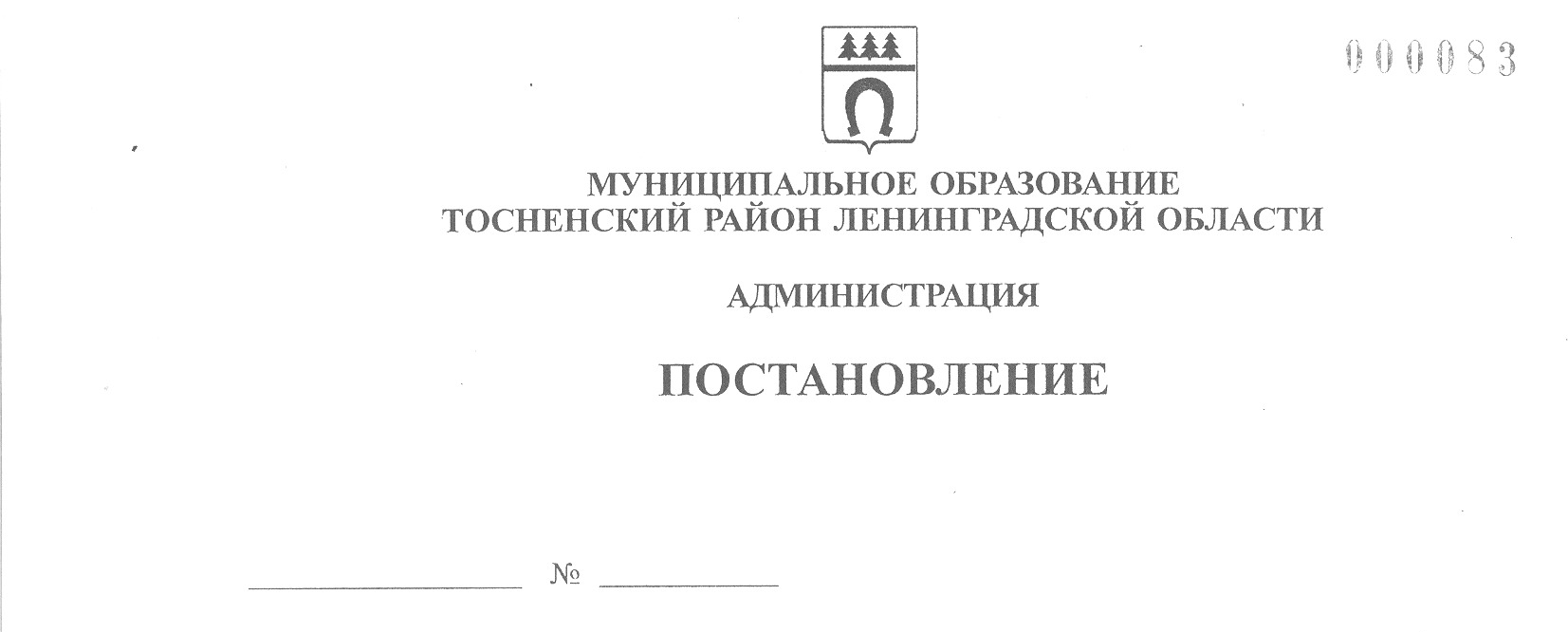 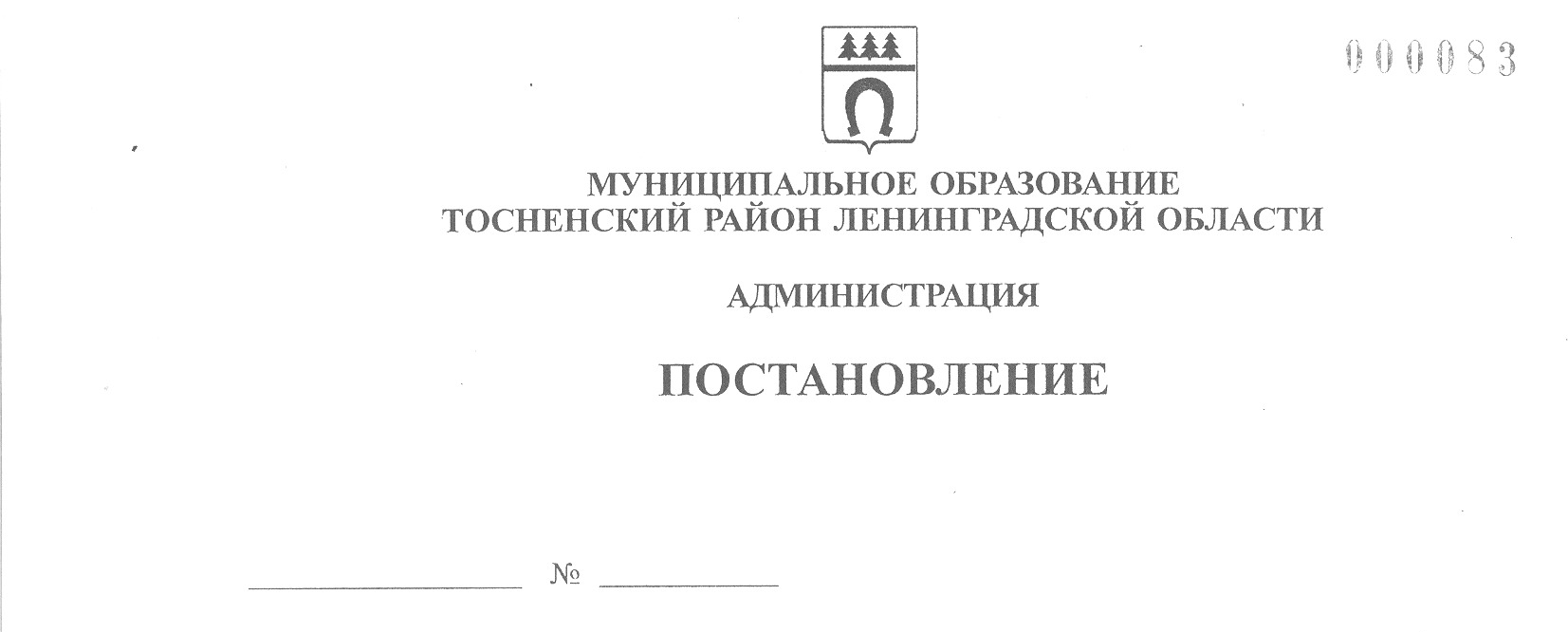 11.03.2019                            352-паО внесении изменений в постановление администрации муниципального образования Тосненский район Ленинградской области от 19.12.2018 № 3188-па«Об утверждении детального плана-графика муниципальной программы  «Развитие и поддержка малого и среднего предпринимательства на территориимуниципального образования Тосненский район Ленинградской области»В соответствии с протокольными решениями Координационного совета по вопросам развития малого и среднего предпринимательства при Губернаторе Ленинградской области от 13.11.2018 № 2 и в целях достижения целевых показателей региональных проектов Ленинградской области, обеспечивающих достижение целей, показателей и результатов федеральных проектов национального проекта «Малое и среднее предпринимательство и поддержка индивидуальной предпринимательской инициативы» администрация  муниципального  образования  Тосненский  район  Ленинградской  областиПОСТАНОВЛЯЕТ:1. Внести следующие изменения в постановление администрации муниципального образования Тосненский район Ленинградской области  от 18.12.2018 № 3188-па «Об утверждении детального плана-графика реализации муниципальной программы «Развитие и поддержка малого и среднего предпринимательства на территории муниципального образования Тосненский район Ленинградской области»:1.1. Приложение 1 к детальному плану-графику «Сведения о порядке сбора информации и методике расчета показателя (индикатора) муниципальной программы дополнить пунктом 14 следующего содержания:22. Комитету социально-экономического развития администрации муниципального образования Тосненский район Ленинградской области направить в пресс-службу комитета по организационной работе, местному самоуправлению, межнациональным и межконфессиональным отношениям администрации муниципального образования Тосненский район Ленинградской области настоящее постановление для обнародования в порядке, установленном Уставом муниципального образования Тосненский район Ленинградской области.3. Пресс-службе комитета по организационной работе, местному самоуправлению, межнациональным и межконфессиональным отношениям администрации муниципального образования Тосненский район Ленинградской области обнародовать настоящее постановление в порядке, установленном Уставом муниципального образования Тосненский район Ленинградской области.4. Контроль за исполнением постановления возложить на заместителя главы администрации муниципального образования Тосненский район Ленинградской области Горленко С.А.Глава  администрации                                                                                           В.З. ГончаровПалеева Светлана Алексеевна, 8(81361)325909 га14.Численность занятых в секторе малого и среднего предпринимательства, включая индивидуальных предпринимателейЧел.Численность занятых на средних, малых, микро предприятиях, ИП и самозанятыхЗа отчетный годЧисленность занятых в сфере МСП, включая ИП= ИП + МП+МК+СП+ФЛ(СЗ)ИП- индивидуальные предприниматели; МП- малые предприятия; МК- микро предприятия;СП – средние предприятия;ФЛ физические лица, поставленные на учет в качестве налогоплательщиков налога на профессиональный доходИнформация ИФНССубъекты МСП и самозанятые гражданеСплошное наблюдение